Post Graduate Department of Computer Sciences	University of Kashmir, Srinagar-190006    	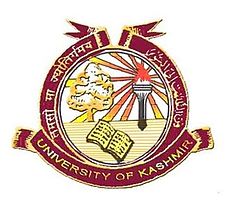 Project Supervisor Allocation MCA/M.Tech. __________ Semester (__________Batch)The allocated supervisors for MCA/M.Tech _____________ semester (__________ Batch) Project is shown below. The students are advised to meet assigned supervisors and prepare their project synopsis in consultation with their guide. The schedule for the project evaluation is as follows:Late Date for Synopsis Submission: Mid-Term evaluation:Final Presentation: Head of the Department										S.No.Name of the CandidateEnrollment No.Supervisor Allotted01020304050607080910111213141516171819